План воспитательной работы в 6-й день неделина 2-ю четверть 2022-2023 уч. год ГУО «Средняя школа №17 г.Бреста»В план могут вноситься изменения и корректировки.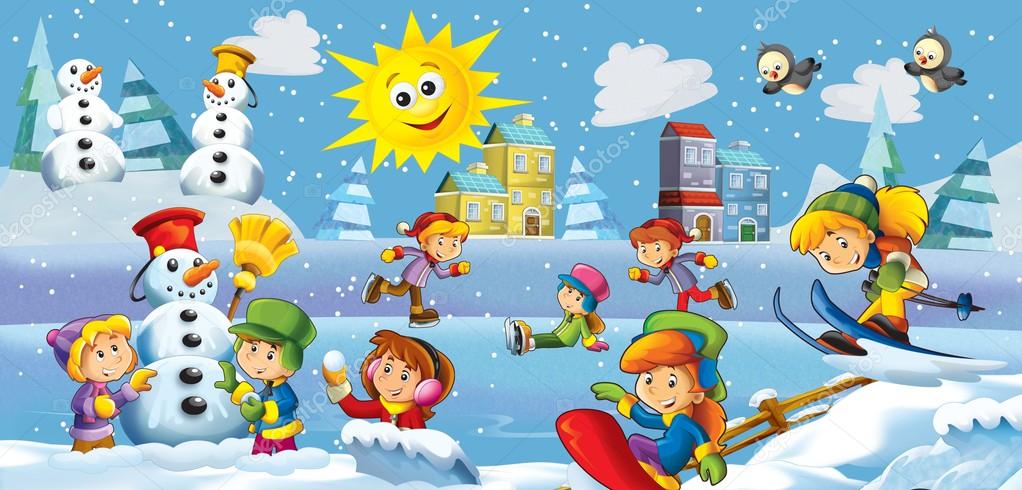 Суббота(дата), КлассВремяМероприятиеОтветственный за проведениеМесто проведения12 ноябряДень пропаганды здорового образа жизни2 кл.10.00ТМ. Конкурс рисунков «Я за здоровый образ жизни»Горошко Т.П.Каб №512 ноябряДень пропаганды здорового образа жизни3 кл.10.00ТМ. Конкурс рисунков «В здоровом теле здоровый дух»Кондратович С.С.Каб № 2012 ноябряДень пропаганды здорового образа жизни4 кл.10.00Беседа «Дым вокруг от сигарет- нам в том дыме места нет»Ремизова С.Ю.Каб № 196 клОрганизация и проведение выставки плакатов «Мир витаминов»Зданевич С.А.2 этаж, центральный блок7 кл11.00ТМ. Создание буклетов «Памятка школьнику»Юхимук А.А.Каб № 418 кл9.00Викторина «Азбука ЗОЖ»Пасевич Ю.Г.Каб № 629 кл12.00ТМ. Создание буклетов «ЗОЖ- это о нас»Гулевич В.П.Каб № 5710-11 кл11.00Просмотр и обсуждение видеороликов «Мы за здоровое питание»Сыса И.Ф.Каб № 4919 ноябряДень трудового воспитания и профессиональной ориентации2 кл.10.00ВМ Игра- путешествие «В мире профессий» Литвинко Е.А. Каб № 1919 ноябряДень трудового воспитания и профессиональной ориентации3 кл. 10.00Игровая программа «Прекрасных профессий на свете не счесть и каждой профессии слава и честь»Рогожинская О.М. Каб. №1319 ноябряДень трудового воспитания и профессиональной ориентации4 кл.10.00Викторина «Все профессии важны, все профессии нужны»Ремизова С.Ю.Каб. №1919 ноябряДень трудового воспитания и профессиональной ориентации5 кл.12.00Игра «Путешествие в мир профессий»Божик Л.В.Каб № 6219 ноябряДень трудового воспитания и профессиональной ориентации6 кл. 10.00Час общения «Современные профессии»ТМ. Создание буклетов «Профессия моей мечты»Гуриш Р.В.Каб № 567 кл.9.00Викторина «Будущая профессия»Лепесевич Н.В.Каб № 548 кл. 10.00Игра «Что? Где? Когда? Современные профессии мира»Мороз И.В.Каб № 539 кл10.00Игра «В мир профессий»Буц И.Я.Каб № 4610-11 кл.10.00ВМ «Правовой ликбез»Кузнецова А.М.Каб № 4926 ноябряДень взаимодействия с семьей 2 кл.10.00ТМ. Конкурс рисунков «Моя семья»Силюк Т.А.Каб.№1926 ноябряДень взаимодействия с семьей 3 кл.10.00Фотовыставка «Увлечения моих родителей»Провалова П.Н. Каб.№526 ноябряДень взаимодействия с семьей 4 кл.10.00ВМ. Фотовыставка «Бабушка рядышком с дедушкой»Бондаренко Г.Н.Каб.№2126 ноябряДень взаимодействия с семьей 5 кл. 10.00Выставка- презентация «Хобби моей семьи»Иванова Е.А.Каб № 3926 ноябряДень взаимодействия с семьей 6 кл.9.00ВМ «Семья и семейные традиции»Дашкевич Е.А.Каб № 5026 ноябряДень взаимодействия с семьей 7 кл. 9.00ТМ по созданию «Древа семьи»Крусь О.И.Каб № 5126 ноябряДень взаимодействия с семьей 9 кл. 10.00ВМ «По страницам семейного альбома»Хворак Т.А.Каб № 5826 ноябряДень взаимодействия с семьей 10-11кл.10.00Конкурс презентаций «Мой родовод»Тишкова Л.А.Каб № 573 декабряДень гражданского и патриотического, духовно-нравственного воспитания 2 кл10.00Виртуальное путешествие «Памятные места Брестчины»Гулько Н.С.Каб.№223 декабряДень гражданского и патриотического, духовно-нравственного воспитания 3 кл10.00Игра- викторина «Памятные места Беларуси»Угляница Я.И.Каб. №53 декабряДень гражданского и патриотического, духовно-нравственного воспитания 4 кл. 10.00ТМ. Конкурс рисунков «Нет войне»Ососкова Т.И.Каб. №343 декабряДень гражданского и патриотического, духовно-нравственного воспитания 5 кл.10.00Устный журнал «Познай Беларусь»Вашкевич И.Н.Каб № 423 декабряДень гражданского и патриотического, духовно-нравственного воспитания 6, 8 кл. Экскурсия в музей истории городаДубограй Л.А.Гулевич О.Л.3 декабряДень гражданского и патриотического, духовно-нравственного воспитания 7 кл. Экскурсия в музей обороны Брестской крепостиЮхимук А.А.3 декабряДень гражданского и патриотического, духовно-нравственного воспитания 9 кл12.00Видеолекция «Малая Родина»Гулевич В.П.Каб № 573 декабряДень гражданского и патриотического, духовно-нравственного воспитания 10-11 кл. 10.00Своя игра «Моя Брестчина»Клюка Е.Г.Каб № 5710 декабряДень пропаганды здорового образа жизни2 кл.10.00Беседа «Здоровое питание- здоровый человек»Литвинко Е.А.Каб № 1910 декабряДень пропаганды здорового образа жизни3 кл.10.00Спортивно- танцевальная конкурсная программа «Стартинейджер»Рогожинская О.М.Каб № 1310 декабряДень пропаганды здорового образа жизни4 кл.09.00ТМ. Создание буклетов «Здоровый образ жизни»Сохоневич Н.А.Каб № 146 кл9.00Просмотр и обсуждение презентации «В здоровом теле здоровый дух»Зданевич С.А.Каб № 527 кл9.00Деловая игра «Выбираем здоровье»Лепесевич Н.В.Каб № 548 кл10.00Деловая игра «Секреты здоровья»Пасевич Ю.Г.Каб № 629 клЭкскурсия в УО «Брестский государственный медицинский колледж»Буц И.Я.10-11 кл10.00Конкурс видеороликов «Слагаемые моего здоровья»Сыса И.Ф.Каб № 5717 декабряДень взаимодействия с семьей2 кл10.00Фотовыставка «Семья- моя радость» Силюк Т.А.Каб 2117 декабряДень взаимодействия с семьей3 кл10.00Час общения «Родители и мы»Провалова П.Н.Каб № 517 декабряДень взаимодействия с семьей4 кл11.00ВМ «Традиции моей семьи»- встреча Нового годаБондаренко Г.Н. Каб. №2117 декабряДень взаимодействия с семьей5 кл. 12.00Интерактивная игра с участием родителей «Ступени»Божик Л.В.Каб № 6217 декабряДень взаимодействия с семьей6  кл.10.00ТМ. Презентация мини проектов «Моя семья- моё богатство»Гуриш Р.В.Каб № 5617 декабряДень взаимодействия с семьей7  кл. 10.00Круглый стол «Семейные традиции»Лепесевич Н.В.Каб № 5417 декабряДень взаимодействия с семьей8 кл.9.00Круглый стол “Традиции моей семьи”Мороз И.В.Каб № 5317 декабряДень взаимодействия с семьей9 кл10.00ТМ “Новогодние традиции моей семьи”Хворак Т.А.Каб № 5817 декабряДень взаимодействия с семьей10-11 кл. 10.00ВМ «Из истории рождественских традиций белорусов»Фотовыставка «Новогодний Брест»Кузнецова А.М.Каб № 4924 декабряДень трудового воспитания и профессиональной ориентации 2 кл.10.00Викторина «Мир профессий»Горошко Т.П.Каб № 524 декабряДень трудового воспитания и профессиональной ориентации 3кл.10.00Клуб Интересных Встреч. Беседа «Мой папа- программист»Кондратович С.С.Каб № 2024 декабряДень трудового воспитания и профессиональной ориентации 4 кл10.00ТМ. Создание книжки- малышки «Профессии моих родителей»Ремизова С.Ю.Каб № 1924 декабряДень трудового воспитания и профессиональной ориентации 5 кл10.00Просмотр и обсуждение презентации «Необычные профессии в мире»Иванова Е.А.Каб № 3724 декабряДень трудового воспитания и профессиональной ориентации 6 кл9.00Интерактивная игра “Калейдоскоп профессий”Дашкевич Е.А.Каб № 5024 декабряДень трудового воспитания и профессиональной ориентации 7 клПосещение выставки- ярмарки «Ремесленничество- творческий труд»Крусь О.И.24 декабряДень трудового воспитания и профессиональной ориентации 8 кл10.00Просмотр и обсуждение презентации Профессии будущего»Гулевич О.Л.Каб № 4424 декабряДень трудового воспитания и профессиональной ориентации 9 кл12.00Анкетирование «Мои интересы»Гулевич В.П.Каб № 5724 декабряДень трудового воспитания и профессиональной ориентации 10-11 кл10.00Деловая игра «Ярмарка вакансий»Тишкова Л.А.Каб № 57